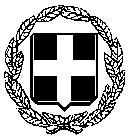     ΕΛΛΗΝΙΚΗ ΔΗΜΟΚΡΑΤΙΑ             --------------------------ΔΙΟΙΚΗΣΗ 3ης Υ.ΠΕ. ΜΑΚΕΔΟΝΙΑΣ                                                           ΚΟΖΑΝΗ  10-10-2017         ΓΕΝΙΚΟ ΝΟΣΟΚΟΜΕΙΟ                                                                         ΠΡΟΣ: ΤΑ Μ.Μ.Ε.«ΜΑΜΑΤΣΕΙΟ»-«ΜΠΟΔΟΣΑΚΕΙΟ»Δ Ε Λ Τ Ι Ο  Τ Υ Π Ο Υ Στα πλαίσια της ανανέωσης του εξοπλισμού του Μαμάτσειου Νοσοκομείου, το Κυτταρολογικό Εργαστήριο απέκτησε μηχάνημα Υγρής Φάσης για την πραγματοποίηση test-pap με νέα μέθοδο.Τα πλεονεκτήματα της μεθόδου είναι: η μεγαλύτερη ακρίβεια στη διάγνωση που αυξάνεται έως 25%, η μείωση της πιθανότητας επανάληψης του test  και, συνακόλουθα, της ταλαιπωρίας των εξεταζόμενων.Η νέα μέθοδος εφαρμόζεται κυρίως σε Τριτοβάθμια Νοσοκομεία της χώρας.                                                                   EK TΗΣ ΔΙΟΙΚΗΣΕΩΣ